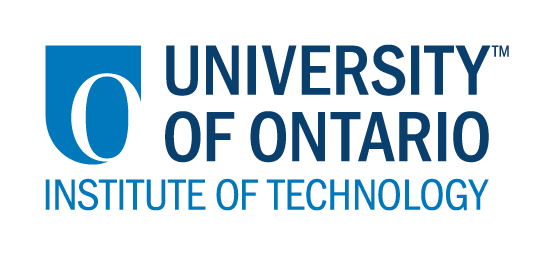 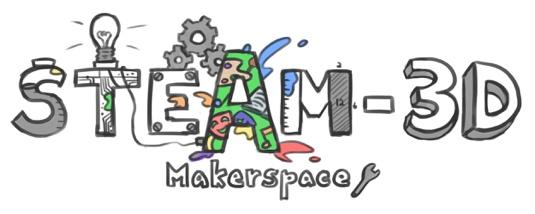 Projet Makerspaces CODE/MOE/UOIT--Plan de leçonConseil Scolaire: Huron Superior Catholic DSBAnnée(s): 5e  annéeSujet: Le langage et la religion 
Créer une courtepointeGrandes idées: Les humains sont uniques et partagent une nature humaine commune les uns avec les autres. Dans cette leçon, les élèves créeront leur propre courtepointe en tant que projet de classe.
Attentes du curriculum:La langue: la lecture2. Reconnaître une variété de formes de texte, d'éléments textuels et d'éléments stylistiques et démontrer la compréhension de la façon dont ils aident à communiquer le sens.La vie de familleA2. Explorer la nature humaine: démontrer une compréhension des façons dont les humains sont uniques et partagent une nature humaine commune les uns avec les autres.Contenus d’apprentissages :La langue: la lecture1.8 Faire des jugements et tirer des conclusions sur les idées et les informations contenues dans les textes et citer des éléments de preuve exprimés ou implicites dans le texte pour étayer leurs points de vueLa vie de familleA2.1 Répondre à une histoire sur l'impact de l'amourGrandes idées: Les humains sont uniques et partagent une nature humaine commune les uns avec les autres. Dans cette leçon, les élèves créeront leur propre courtepointe en tant que projet de classe.
Attentes du curriculum:La langue: la lecture2. Reconnaître une variété de formes de texte, d'éléments textuels et d'éléments stylistiques et démontrer la compréhension de la façon dont ils aident à communiquer le sens.La vie de familleA2. Explorer la nature humaine: démontrer une compréhension des façons dont les humains sont uniques et partagent une nature humaine commune les uns avec les autres.Contenus d’apprentissages :La langue: la lecture1.8 Faire des jugements et tirer des conclusions sur les idées et les informations contenues dans les textes et citer des éléments de preuve exprimés ou implicites dans le texte pour étayer leurs points de vueLa vie de familleA2.1 Répondre à une histoire sur l'impact de l'amourButs d’apprentissages:« On apprend à… »- tirer des conclusions au sujet des idées venant des histoires- comprendre que les humains sont à la fois uniques et partagent des points communs les uns avec les autres. Critères de succès:  Nous aurons du succès quand…- nous complétons une courtepointe de notre « famille » à l’école- nous pouvons trouver à la fois des attributs uniques sur nous-mêmes et quelque chose que nous avons en commun avec un ou plusieurs élèves de notre classe.Aperçu de la leçon:Les élèves liront une histoire intitulée « The Patchwork Quilt » écrite par Valérie Flournoy. Dans cette histoire, ils construisent une courtepointe qui dépeint l'unicité et les similitudes de chaque membre de leur famille. Dans cette leçon, les élèves construiront une courtepointe en se rendant compte qu'ils/elles font partie d'une famille scolaire. Les étudiant(e)s célébreront leur singularité et leurs similitudes au sein de notre unité de classe. Chaque élève trouvera un morceau de matériel de son choix et le décorera pour décrire ses attributs et ses goûts (par exemple un logo d'une équipe d'hockey), puis ajoutera des mots ou d'autres pièces de tissu pour représenter des attributs tels que la gentillesse, etc.). Cette leçon sera faite pendant plusieurs périodes de quelques semaines. Il faudra beaucoup d'incitations et d'activités différentes pour que les élèves puissent dresser une liste de leurs propres attributs. L'objectif final est que les élèves construisent des carrés et s'attachent aux dons et aux talents partagés de leurs camarades de classe pour aider à construire une famille en classe.Aperçu de la leçon:Les élèves liront une histoire intitulée « The Patchwork Quilt » écrite par Valérie Flournoy. Dans cette histoire, ils construisent une courtepointe qui dépeint l'unicité et les similitudes de chaque membre de leur famille. Dans cette leçon, les élèves construiront une courtepointe en se rendant compte qu'ils/elles font partie d'une famille scolaire. Les étudiant(e)s célébreront leur singularité et leurs similitudes au sein de notre unité de classe. Chaque élève trouvera un morceau de matériel de son choix et le décorera pour décrire ses attributs et ses goûts (par exemple un logo d'une équipe d'hockey), puis ajoutera des mots ou d'autres pièces de tissu pour représenter des attributs tels que la gentillesse, etc.). Cette leçon sera faite pendant plusieurs périodes de quelques semaines. Il faudra beaucoup d'incitations et d'activités différentes pour que les élèves puissent dresser une liste de leurs propres attributs. L'objectif final est que les élèves construisent des carrés et s'attachent aux dons et aux talents partagés de leurs camarades de classe pour aider à construire une famille en classe.Matériaux et technologie à employer:  - l’histoire intitulée « The Patchwork Quilt » écrite par Valérie Flournoy- les ordinateurs - des aiguilles- du fil - des cahiers (pour que les élèves puissent écrire leurs réflexions)- des questionnaires sur les goûts et les personnalités des étudiant(e)s– des matériaux du Makerspace et d'autres matériaux venant de la maisonMatériaux et technologie à employer:  - l’histoire intitulée « The Patchwork Quilt » écrite par Valérie Flournoy- les ordinateurs - des aiguilles- du fil - des cahiers (pour que les élèves puissent écrire leurs réflexions)- des questionnaires sur les goûts et les personnalités des étudiant(e)s– des matériaux du Makerspace et d'autres matériaux venant de la maisonAccommodations/Modifications:  Certains élèves auront besoin d'être encouragé à trouver leurs propres attributs.Certains élèves ayant un IEP peuvent avoir besoin d'accéder à leur ordinateur pour enregistrer des journaux quotidiens.La leçon sera différencié par:Le contenu, spécifiquement: Le processus, spécifiquement: 
Les élèves auront le choix de créer un morceau de la courtepointe qui est unique et qui reflète eux-mêmesLe produit, spécifiquement:L’environnement, spécifiquement: 
Placer les élèves à proximité de l'enseignant(e) au besoinMINDS ON:  MINDS ON:  Pendant cette phase, l’enseignant(e) pourra : • Activer les connaissances préalables des élèves; • Engager les élèves en posant des questions qui suscitent la réflexion ;• Recueillir des données d'évaluation diagnostique et / ou formative par l'observation et l'interrogatoire ; Pendant cette phase, les étudiant(e)s pourraient • participer en discussions ; • proposer des stratégies ; • Interroger le professeur et ses camarades de classe ; • Faire des liens et réfléchir sur l'apprentissage antérieur.Décrivez comment vous allez introduire l'activité d'apprentissage à vos élèves.Je vais lire «The Patchwork Quilt». Je vais inviter les élèves à faire des liens avec les personnages de l'histoire. Chaque personnage représente une personnalité différente. Cette histoire devrait créer un dialogue pendant que nous nous engageons dans une discussion en classe entourant cette histoire. Je dirais alors aux élèves comment nous allons créer une courtepointe en classe pour décrire notre singularité, nos talents et nos dons spéciaux qui nous ont été donnés par Dieu.Quelles questions clés poseriez-vous ? Quel personnage dans l'histoire vous rappelle le plus de vous-même? Pourquoi?À quoi pensez-vous que votre courtepointe familiale ressemblerait?Quels talents avez-vous?Je donnerais aux étudiant(e)s une version en ligne d'un test de personnalité pour aider les étudiant(e)s à voir leurs talents et leurs dons. Ceci est une liste complète d'invites pour aider les élèves à faire un remue-méninge d'idées.Comment allez-vous recueillir des données diagnostiques ou formatives sur les niveaux actuels de compréhension des élèves ? Je vais recueillir des données pendant que nous avons des discussions en classe, je garderais des notes anecdotiques sur la façon dont les élèves répondent aux questions.Comment les élèves seront-ils/elles groupé(e)s ? Comment les documents seront-ils distribués ?Cette activité comporte de nombreuses étapes, les élèves étant initialement regroupés dans le cadre d'une discussion de groupe et pensant à des activités de réfléchir, jumeler, partager pour que les idées circulent. Ensuite, les élèves travailleront de façon autonome tout en faisant des quiz de personnalité. Ensuite, les élèves créeront leur propre morceau de la courtepointe dans le laboratoire Makerspace. Ensuite, nous revenons à de petits groupes pour essayer de trouver où leur morceau de couette devrait s'intégrer.Décrivez comment vous allez introduire l'activité d'apprentissage à vos élèves.Je vais lire «The Patchwork Quilt». Je vais inviter les élèves à faire des liens avec les personnages de l'histoire. Chaque personnage représente une personnalité différente. Cette histoire devrait créer un dialogue pendant que nous nous engageons dans une discussion en classe entourant cette histoire. Je dirais alors aux élèves comment nous allons créer une courtepointe en classe pour décrire notre singularité, nos talents et nos dons spéciaux qui nous ont été donnés par Dieu.Quelles questions clés poseriez-vous ? Quel personnage dans l'histoire vous rappelle le plus de vous-même? Pourquoi?À quoi pensez-vous que votre courtepointe familiale ressemblerait?Quels talents avez-vous?Je donnerais aux étudiant(e)s une version en ligne d'un test de personnalité pour aider les étudiant(e)s à voir leurs talents et leurs dons. Ceci est une liste complète d'invites pour aider les élèves à faire un remue-méninge d'idées.Comment allez-vous recueillir des données diagnostiques ou formatives sur les niveaux actuels de compréhension des élèves ? Je vais recueillir des données pendant que nous avons des discussions en classe, je garderais des notes anecdotiques sur la façon dont les élèves répondent aux questions.Comment les élèves seront-ils/elles groupé(e)s ? Comment les documents seront-ils distribués ?Cette activité comporte de nombreuses étapes, les élèves étant initialement regroupés dans le cadre d'une discussion de groupe et pensant à des activités de réfléchir, jumeler, partager pour que les idées circulent. Ensuite, les élèves travailleront de façon autonome tout en faisant des quiz de personnalité. Ensuite, les élèves créeront leur propre morceau de la courtepointe dans le laboratoire Makerspace. Ensuite, nous revenons à de petits groupes pour essayer de trouver où leur morceau de couette devrait s'intégrer.ACTION:  ACTION:  Pendant cette phase, l’enseignant(e) pourra : • Poser des questions ; • Clarifier les idées fausses, en redirigeant les élèves par questionnement ; • Répondre aux questions des élèves (mais éviter de fournir une solution au problème)• observer et évaluer ; • Encourager les élèves à représenter leur pensée de façon concrète et / ou avec des dessins ; • Encourager les élèves à clarifier leurs idées et à poser des questions à d'autres élèves.Pendant cette phase, les étudiant(e)s pourraient : • Représenter leur pensée (en utilisant des nombres, des images, des mots, des matériel de manipulation, des actions, etc.) ;• Participer activement à des groupes entiers, de petits groupes ou en groupes indépendants ;• Expliquer leur pensée à l’enseignant(e) et à leurs camarades de classe ; • Explorer et développer des stratégies et des concepts. Décrivez les tâches dans lesquelles vos élèves seront engagés.Les étudiant(e)s vont adorer les nombreuses parties de cette activité. Ils/elles vont probablement adorer la partie «making» le plus en essayant de trouver des matériaux pour créer leur pièce de la courtepointe.Quelles idées fausses ou difficultés pensez-vous qu'ils/elles pourraient rencontrer ?Je pense que mes étudiant(e)s peuvent avoir du mal à trouver exactement où leur pièce pourrait aller, car ils/elles devront placer leur carrée avec d’autres qui sont similaires. Je pense que certains étudiant(e)s peuvent être en conflit sur l'endroit où se placer sur la courtepointe; cela devrait donner lieu à une autre discussion en classe qui montre à quel point nous sommes tous uniques et similaires et que c'est bien de vouloir faire partie de différentes places tout au long de la courtepointe.Comment vont-ils/elles démontrer leur compréhension du concept ? Les élèves démontreront leur compréhension en plusieurs façons tout au long de ce projet. J'aimerais que les élèves tiennent un journal tout au long de l'activité pour lire les réflexions des élèves sur leurs pensées personnelles. Je veux que leur résultat final démontre plusieurs attributs personnels et talents de chaque élève.Comment allez-vous recueillir vos données d'évaluation (par exemple, liste de contrôle, notes anecdotiques) ?  J'observerai les élèves en train de créer leur pièce en utilisant des notes anecdotiques, et je surveillerai et évaluerai leur compréhension individuelle dans leurs journaux. Leur morceau de couette sera évalué selon une rubrique créée avec les élèves.Quelles activités allez-vous fournir pour aller plus loin avec les apprentissages des élèves ?Nous pourrions ajouter des lumières LED en utilisant un fil conducteur et en ajoutant des circuits, du ruban conducteur, etc.Décrivez les tâches dans lesquelles vos élèves seront engagés.Les étudiant(e)s vont adorer les nombreuses parties de cette activité. Ils/elles vont probablement adorer la partie «making» le plus en essayant de trouver des matériaux pour créer leur pièce de la courtepointe.Quelles idées fausses ou difficultés pensez-vous qu'ils/elles pourraient rencontrer ?Je pense que mes étudiant(e)s peuvent avoir du mal à trouver exactement où leur pièce pourrait aller, car ils/elles devront placer leur carrée avec d’autres qui sont similaires. Je pense que certains étudiant(e)s peuvent être en conflit sur l'endroit où se placer sur la courtepointe; cela devrait donner lieu à une autre discussion en classe qui montre à quel point nous sommes tous uniques et similaires et que c'est bien de vouloir faire partie de différentes places tout au long de la courtepointe.Comment vont-ils/elles démontrer leur compréhension du concept ? Les élèves démontreront leur compréhension en plusieurs façons tout au long de ce projet. J'aimerais que les élèves tiennent un journal tout au long de l'activité pour lire les réflexions des élèves sur leurs pensées personnelles. Je veux que leur résultat final démontre plusieurs attributs personnels et talents de chaque élève.Comment allez-vous recueillir vos données d'évaluation (par exemple, liste de contrôle, notes anecdotiques) ?  J'observerai les élèves en train de créer leur pièce en utilisant des notes anecdotiques, et je surveillerai et évaluerai leur compréhension individuelle dans leurs journaux. Leur morceau de couette sera évalué selon une rubrique créée avec les élèves.Quelles activités allez-vous fournir pour aller plus loin avec les apprentissages des élèves ?Nous pourrions ajouter des lumières LED en utilisant un fil conducteur et en ajoutant des circuits, du ruban conducteur, etc.CONSOLIDATION: Réflexion et ConnectionCONSOLIDATION: Réflexion et ConnectionPendant cette phase, l’enseignant(e) pourra : • Encourager les élèves à expliquer une variété de stratégies d'apprentissage ; • Demander aux élèves de défendre leurs procédures et de justifier leurs réponses ; • Clarifier les malentendus ; • Relier des stratégies et des solutions à des types de problèmes similaires afin d'aider les élèves à généraliser les concepts ; • Résumer la discussion et mettre l'accent sur des points ou des concepts clés.Pendant cette phase, les étudiant(e)s pourraient : • Partager leurs découvertes ; • Utilise une variété de représentations concrètes pour démontrer leur compréhension• justifier et expliquer leurs pensées ; • réfléchir sur leurs apprentissages.Comment choisirez-vous les élèves ou les groupes d'élèves qui doivent partager leur travail avec la classe (ex. Montrer une variété de stratégies, montrer différents types de représentations, illustrer un concept clé) ? Tous les travaux des élèves seront rassemblés et cousus ensemble pour le produit final. Je mettrais cette courtepointe sur notre tableau d'affichage ou suspendu dans notre salle de classe. Au cours d'une discussion en classe, je faisais appel à quelques élèves qui avaient du mal à trouver leurs dons ou talents cachés, ainsi qu'à un ou deux étudiant(e)s qui trouvaient facilement ces attributs.Quelles questions clés poseriez-vous pendant le débriefing ? Qu'avez-vous appris pendant que vous faisiez cette activité?Pourquoi pensez-vous que vous avez eu du mal à trouver vos talents cachés?Quelle a été la partie la plus difficile de cette activité?Quel est votre talent unique?Qu'y a-t-il de similaire dans votre carré?Pourquoi avez-vous choisi d'être à côté de cet étudiant(e) sur la courtepointe?Comment choisirez-vous les élèves ou les groupes d'élèves qui doivent partager leur travail avec la classe (ex. Montrer une variété de stratégies, montrer différents types de représentations, illustrer un concept clé) ? Tous les travaux des élèves seront rassemblés et cousus ensemble pour le produit final. Je mettrais cette courtepointe sur notre tableau d'affichage ou suspendu dans notre salle de classe. Au cours d'une discussion en classe, je faisais appel à quelques élèves qui avaient du mal à trouver leurs dons ou talents cachés, ainsi qu'à un ou deux étudiant(e)s qui trouvaient facilement ces attributs.Quelles questions clés poseriez-vous pendant le débriefing ? Qu'avez-vous appris pendant que vous faisiez cette activité?Pourquoi pensez-vous que vous avez eu du mal à trouver vos talents cachés?Quelle a été la partie la plus difficile de cette activité?Quel est votre talent unique?Qu'y a-t-il de similaire dans votre carré?Pourquoi avez-vous choisi d'être à côté de cet étudiant(e) sur la courtepointe?